5 edycja Kampanii Kilometry Dobraw SP 2 imienia Księdza Jana Twardowskiegow Białymstoku rozpoczętaFinał 3 czerwca 2018 r.Kilometry Dobra to stworzona w Polsce międzynarodowa kampania dobroczynna, jedyna, w której co roku mogą wziąć udział organizacje z całego świata. Jej pomysłodawcą jest Robert Kawałko, prezes Polskiego Instytutu Filantropii. Jest to kampania, która sprawia, że organizacje pozarządowe uzyskują pieniądze na realizację swoich celów, a także budują swoją sieć wsparcia i wzmacniają swoją sprawność. W ciągu ostatnich 4 lat do fundacji i stowarzyszeń trafiło już ponad 3,2 mln zł na realizację 130 projektów.Chcemy pobić Rekord GuinnessaPrzez 3 miesiące organizacje pozyskują pieniądze wszystkimi dostępnymi metodami: poprzez zbiórki w centrach handlowych, szkołach i parafiach, przez strony internetowe, aukcje, koncerty, biegi charytatywne itp. Kampanii towarzyszy próba pobicia rekordu Guinnessa.Konkurencją jest układanie ciągu monet o jednym nominale - stąd Kilometry Dobra. Monety przykleja się na taśmę klejącą, tworząc metrowe odcinki (to ułatwienie wprowadzili kilka lat temu Filipińczycy). Aby pobić obecny rekord należący od 2012 roku do Austriaków, potrzebujemy stworzyć szereg monet o długości 75,2 km. Taki szereg będzie mieć wartość ponad 3,3 mln zł.Ambasadorzy: Naszą akcję wspierają znani i lubiani ambasadorzy: Robert Lewandowski, Cezary Żak, zespół Perfect, IRA, Bracia Golec, Kamil Grosicki, Jakub Wawrzyniak, Łukasz Piszczek, 
Maciej Kot, prof. Walery Pisarek, Omenaa Mensah, Artur Barciś, Krzysztof Ibisz, Barbara Stępniak – Wilk, Jacek Krzynówek, Ewa Bem, Piotr Wyszomirski, Joachim Mencel, Paulina Maj, Witold Paszt.Hymn kampanii został napisany i nagrany przez zespół Skaldowie.Zapraszamy każdą klasę do ułożenia przynajmniej 1 metra ze złotówek ( na metr wchodzi 46 monet). Ogłaszamy też konkurs na Klasowego  Mistrza Dobroci.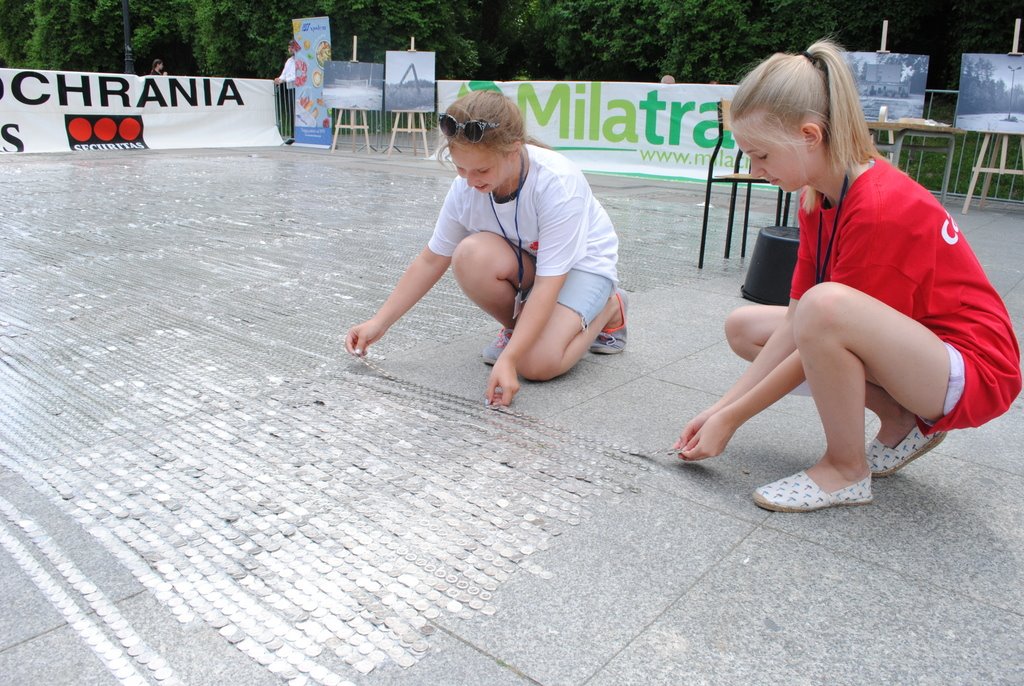 